PREFEITURA MUNICIPAL DE RIBEIRÃO CORRENTE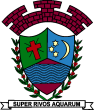 DEPARTAMENTO DE EDUCAÇÃOE.M.E.B. ”JORNALISTA GRANDUQUE JOSÉ”Rua Rita Cândida da Silveira, 1200 – Bairro Monte alegre – Ribeirão Corrente- SP - CEP: 14.445-000 Fone: (16) 3749.10149° ANOProfessor: Renata Malta Ferreira  e Leonardo Martins dos Santos                                                       Disciplina: Ciências                         Atividades referentes a três aulas.             Aulas referentes a semana dos dias 18a  22 de maio.Tema: Correção dos exercícios de revisãoOrientações: Ler as respostas e comparar com as respostas feitas em seu caderno e quando erradas corrigi-las CORREÇÂO1) Como ocorre as ligações químicas ? Como elas podem ser classificadas?R:As ligações químicas ocorrem através da união de dois ou mais elementos químicos, elas cpodem ser classificas em ligações covalentes, iônicas e metálicas. 2)Descreva as ligações covalentes.R: As ligações covalentes são aquelas que ocorrem através da união da ultima camada ( Camada covalente) da eletrosfera dos átomos gerando a sua união.3) Como as substâncias puras podem ser classificadas? Qual o critério usado para fazer essa classificação?R: As substâncias puras podem ser classificadas em substâncias puras simples e puras compostas. Elas são classificadas devido a quantidades de átomos de elementos químicos diferentes que as formam.( átomos iguais substância simples, átomos diferentes substâncias compostas). 4)Quais as principais diferenças entre as misturas homogêneas e as misturas heterogêneas ?R: Misturas homogêneas são aquelas formadas por somente uma fase, já as misturas heterogêneas possuem duas ou mais fases.5)Como ocorre uma reação química?R: Uma reação química ocorre através da união de dois ou mais reagentes que juntos formam um novo produto.6)Como as reações químicas podem ser classificadas ?R: As reações químicas podem ser classificadas em síntese e adição, analise e decomposição, simples troca e dupla troca.7)Classifique as reações químicas abaixo::a) AB + CD BC  + AD:Reação de dupla troca.b) C + O  COReação de síntese e adição.8) Explique  com suas palavras a lei de conservação de massa.R: Segundo a lei de conservação de massa não importa como ocorra a reação química sua massa sempre irá se manter.9) Quando uma reação química pode ser consideradabalanceada ?R: Quando apresentar o mesmo número de átomos em seus regentes e no produto gerado por ele.10) Como podemos fazer o balanceamento de uma reação química?R: Para balancear uma reação química é necessário que ela fique com a mesma quantidade de átomos entre reagentes e produto final.